 Какие есть трудовые права гражданских служащих?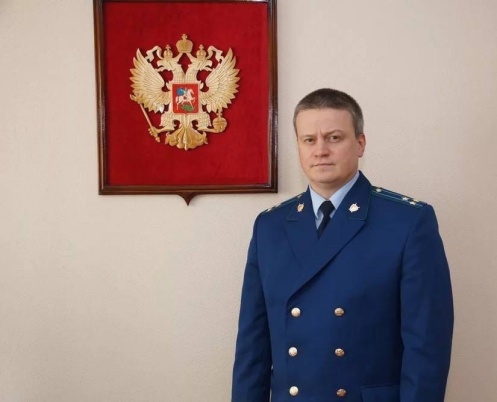 На ваш вопрос отвечает прокурор Куйбышевского района г.Самары Тупиков Евгений Александрович. Федеральным законом от 29.11.2021 № 385-ФЗ«О внесении изменений в статью 8 Федерального закона «О социальной защите инвалидов в Российской Федерации" и статью 60.1 Федерального закона «О государственной гражданской службе Российской Федерации» ограничен десятью годами предельный срок замещения гражданским служащим должности гражданской службы в порядке ротации.В соответствии с поправками наниматель имеет право продлевать по своему решению с письменного согласия гражданского служащего срок замещения им соответствующей должности в порядке ротации.Гражданский служащий может быть назначен в порядке ротации на должность гражданской службы, размер должностного оклада по которой ниже размера должностного оклада по замещаемой этим гражданским служащим должности гражданской службы, только с его письменного согласия.Федеральный закон вступает в силу 27.08.2022.